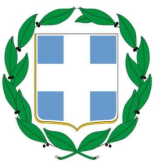   Έντυπο Οικονομικής Προσφοράς  Ο / Η  ………………………………………………………… υποβάλω το παρακάτω έντυπο υποβολής Προσφοράς για τ… παρακάτων ομάδ.. . Ο / Η …………………………………………….ΥΠΟΓΡΑΦΗ ΝΟΜΙΜΟΥ ΕΚΠΡΩΣΟΠΟΥ ΣΦΡΑΓΙΔΑ ………………………………………….Ταχ.Διεύθ.: ………………………….Τ.Κ ………………………………..ΤΗΛ : ……………………………. EMAIL : ………………….                                           ΕΡΓΟ:    ΔΡΑΣΕΙΣ ΓΙΑ ΕΡΓΑΣΙΕΣ ΑΝΑΚΑΙΝΙΣΗΣ ΤΩΝ ΚΕΠ                                           ΕΡΓΟ:    ΔΡΑΣΕΙΣ ΓΙΑ ΕΡΓΑΣΙΕΣ ΑΝΑΚΑΙΝΙΣΗΣ ΤΩΝ ΚΕΠ                                           ΕΡΓΟ:    ΔΡΑΣΕΙΣ ΓΙΑ ΕΡΓΑΣΙΕΣ ΑΝΑΚΑΙΝΙΣΗΣ ΤΩΝ ΚΕΠ                                           ΕΡΓΟ:    ΔΡΑΣΕΙΣ ΓΙΑ ΕΡΓΑΣΙΕΣ ΑΝΑΚΑΙΝΙΣΗΣ ΤΩΝ ΚΕΠ                                           ΕΡΓΟ:    ΔΡΑΣΕΙΣ ΓΙΑ ΕΡΓΑΣΙΕΣ ΑΝΑΚΑΙΝΙΣΗΣ ΤΩΝ ΚΕΠ                                           ΕΡΓΟ:    ΔΡΑΣΕΙΣ ΓΙΑ ΕΡΓΑΣΙΕΣ ΑΝΑΚΑΙΝΙΣΗΣ ΤΩΝ ΚΕΠΕΡΓΟΔΟΤΗΣ: ΚΕΠΕΡΓΟΔΟΤΗΣ: ΚΕΠΕΡΓΟΔΟΤΗΣ: ΚΕΠΕΡΓΟΔΟΤΗΣ: ΚΕΠΕΡΓΟΔΟΤΗΣ: ΚΕΠΕΡΓΟΔΟΤΗΣ: ΚΕΠΠΡΟΫΠΟΛΟΓΙΣΜΟΣ ΑΝΑΚΑΙΝΙΣΗΣ ΚΕΠ ΔΗΜΟΥ ΗΡΑΚΛΕΙΟΥΠΡΟΫΠΟΛΟΓΙΣΜΟΣ ΑΝΑΚΑΙΝΙΣΗΣ ΚΕΠ ΔΗΜΟΥ ΗΡΑΚΛΕΙΟΥΠΡΟΫΠΟΛΟΓΙΣΜΟΣ ΑΝΑΚΑΙΝΙΣΗΣ ΚΕΠ ΔΗΜΟΥ ΗΡΑΚΛΕΙΟΥΠΡΟΫΠΟΛΟΓΙΣΜΟΣ ΑΝΑΚΑΙΝΙΣΗΣ ΚΕΠ ΔΗΜΟΥ ΗΡΑΚΛΕΙΟΥΠΡΟΫΠΟΛΟΓΙΣΜΟΣ ΑΝΑΚΑΙΝΙΣΗΣ ΚΕΠ ΔΗΜΟΥ ΗΡΑΚΛΕΙΟΥΠΡΟΫΠΟΛΟΓΙΣΜΟΣ ΑΝΑΚΑΙΝΙΣΗΣ ΚΕΠ ΔΗΜΟΥ ΗΡΑΚΛΕΙΟΥΑ.Α. ΕΙΔΟΣ ΕΡΓΑΣΙΩΝ Μ.Μ. ΠΟΣΟΤΗΤΑ ΤΙΜΗ ΜΟΝ. ΤΙΜΗ                                                                        ΟΜΑΔΑ (1)                                                                        ΟΜΑΔΑ (1)                                                                        ΟΜΑΔΑ (1)                                                                        ΟΜΑΔΑ (1)                                                                        ΟΜΑΔΑ (1)                                                                        ΟΜΑΔΑ (1)ΚΑΘΑΙΡΕΣΕΙΣΚΑΘΑΙΡΕΣΕΙΣΚΑΘΑΙΡΕΣΕΙΣΚΑΘΑΙΡΕΣΕΙΣΚΑΘΑΙΡΕΣΕΙΣ1.1Καθαιρέσεις ( αποξήλωση δαπέδου - σοβατεπί - ψευδοροφής -εσωτερικά κουφώματα).Περιλαμβάνεται η δαπάνη φορτοεκφόρτωσης και απομάκρυνσης των αχρήστων σε επιτρεπόμενους χώρους διάθεσης.κ.α.11.2Ψευδοροφή από πλάκες ορυκτών ινών_600x600mm (περιλαμβάνεται και η αξία του μεταλλικού σκελετού)m²200Κόστος τοποθέτησης m²2001.3Προμήθεια βινυλικού δαπέδου
(προσαύξηση 10%) - TERAZZO T32, HLM33003-32 HUALIFLOR m²0Κόστος τοποθέτησηςm²01.4Προμήθεια κεραμικών πλακιδίωνm²100Κόστος τοποθέτησηςm²100Υλικά τοποθέτησηςm²1001.5Επισκευή μαρμάρινων δαπέδωνm²5001.6Χρωματισμοί εσωτερικών τοίχων (συμπεριλαμβάνεται το υλικό σπατουλαρίσματος)m²800Κόστος εργασίας εσωτερικών χρωματισμώνm²8001.7Χρωματισμοί εξωτερικών τοίχωνm²400Κόστος εργασίας εξωτερικών χρωματισμώνm²4001.8Μόνωσηm²50Κόστος εργασίας μόνωσηςm²50ΣΥΝΟΛΟ ΟΜΑΔΑΣ 1ΟΜΑΔΑ (2)ΟΜΑΔΑ (2)ΟΜΑΔΑ (2)ΟΜΑΔΑ (2)ΟΜΑΔΑ (2)ΟΜΑΔΑ (2)ΚΟΥΦΩΜΑΤΑ – ΥΑΛΟΥΡΓΙΚΑ – ΡΟΛΑΚΟΥΦΩΜΑΤΑ – ΥΑΛΟΥΡΓΙΚΑ – ΡΟΛΑΚΟΥΦΩΜΑΤΑ – ΥΑΛΟΥΡΓΙΚΑ – ΡΟΛΑΚΟΥΦΩΜΑΤΑ – ΥΑΛΟΥΡΓΙΚΑ – ΡΟΛΑΚΟΥΦΩΜΑΤΑ – ΥΑΛΟΥΡΓΙΚΑ – ΡΟΛΑΚΟΥΦΩΜΑΤΑ – ΥΑΛΟΥΡΓΙΚΑ – ΡΟΛΑ2.1Πόρτα laminate ανοιγόμενητεμ.0Κόστος τοποθέτησηςτεμ.02.2Κουφώματα αλουμινίουτ.μ.40Κόστος τοποθέτησηςτ.μ.202.3Σίτεςτ.μ.30Κόστος τοποθέτησηςτ.μ.102.4Κλειδαριά κεντρικής εισόδουτεμ.12.5Τοποθέτηση κλειδαριάς κεντρικής εισόδουτεμ.12.6Ρολά σκίασηςτ.μ.100Τοποθέτηση ρολών σκίασηςτ.μ.1002.7Γραφεία από μελαμίνη (συμπεριλαμβάνονται τα τζάμια securit)κ.α.252.8Διευθυντικό γραφείo από μελαμίνη και μεταλλικό σκελετόκ.α.4Κόστος τοποθέτησης γραφείωνκ.α.292.9Ερμάρια από μελαμίνη 160x40cmκ.α.35Κόστος τοποθέτησης ερμάριωνκ.α.352.10Καθιστικά αναμονής από μελαμίνητεμ.35Κόστος τοποθέτησης καθιστικώντεμ.352.11Επένδυση πλάτης, πλάγιες επιφάνειες και πορτάκι info desk από μελαμίνητεμ.1Κόστος τοποθέτησηςτεμ.12.12Σοβατεπί από mdf άβαφοτρ.μ.35Κόστος τοποθέτησης σοβατεπίτρ.μ.352.13Kούτελο info desk από mdfτεμ.25Κόστος τοποθέτησης κούτελου info desk από mdfτεμ.252.14Εξωτερική Επιγραφή ΚΕΠ πρόσοψης - κουτιαστή φωτεινή & μεταλλική κατασκευή με διάτρητη λαμαρίνακ.α.6Κόστος τοποθέτησης εξωτερικής επιγραφήςκ.α.62.16Φανάρι ΚΕΠκ.α.6Κόστος τοποθέτησης φαναριού ΚΕΠκ.α.62.17Αυτοκόλλητα αμμοβολής υαλοστασίων πρόσοψηςκ.α.6Κόστος τοποθέτησης αυτοκόλλητωνκ.α.62.18Λοιπές επιγραφές από βινυλικά αυτοκόλλητα/PVC εντός του καταστήματοςκ.α.6Κόστος τοποθέτησης λοιπόν επιγραφώνκ.α.6ΣΥΝΟΛΟ ΟΜΑΔΑΣ2ΟΜΑΔΑ(3)	ΦΩΤΙΣΤΙΚΑ ΣΩΜΑΤΑΟΜΑΔΑ(3)	ΦΩΤΙΣΤΙΚΑ ΣΩΜΑΤΑΟΜΑΔΑ(3)	ΦΩΤΙΣΤΙΚΑ ΣΩΜΑΤΑΟΜΑΔΑ(3)	ΦΩΤΙΣΤΙΚΑ ΣΩΜΑΤΑΟΜΑΔΑ(3)	ΦΩΤΙΣΤΙΚΑ ΣΩΜΑΤΑ3.1Φωτιστικά LED 60x60 για ψευδοροφη ορυκτής ίναςτεμ.15Κόστος τοποθέτησης φωτιστικών 60χ60τεμ.153.2Κρεμαστά φωτιστικά άνωθεν γραφείωνκ.α.10Κόστος τοποθέτησης κρεμαστών φωτιστικώνκ.α.103.3Λοιπό ηλεκτρολογικό υλικόκ.α.13.4Προμήθεια κλιματιστικώντεμ.2Κόστος τοποθέτησης και υλικά τοποθέτησηςτεμ.2Κόστος επιδιόρθωσης βλάβηςτεμ.1ΣΥΝΟΛΟ ΟΜΑΔΑΣ3ΣΥΝΟΛΟΣΥΝΟΛΟΣΥΝΟΛΟΣΥΝΟΛΟΣΥΝΟΛΟΦ.Π.Α. 24%Φ.Π.Α. 24%Φ.Π.Α. 24%Φ.Π.Α. 24%Φ.Π.Α. 24%ΓΕΝΙΚΟ ΣΥΝΟΛΟΓΕΝΙΚΟ ΣΥΝΟΛΟΓΕΝΙΚΟ ΣΥΝΟΛΟΓΕΝΙΚΟ ΣΥΝΟΛΟΓΕΝΙΚΟ ΣΥΝΟΛΟ